Students will use Family Connection to access online resources, communicate with your school, and use the many planning tools available from Naviance. Below is a checklist for you to complete before you graduate to earn .25 credits for online curriculum.  You will complete all of these items through Family Connection.  Please see your counselor if you need assistance.REQUIRED ACTIVITIESLogin to Family Connection account.  http://connection.naviance.com/carlislehsUsername: last Name.First namePassword:  Your Lunch Pin #Complete StrengthsExplorer® Assessment under the About Me tabAdd at least one pathway to my list from the assessment results.Explore Careers & Clusters under the Career tabAdd at least one career cluster to your list of favoritesSearch Colleges using SuperMatch under the Colleges tabAdd at least one college to the list of colleges I am thinking aboutCreate at least ONE academic or personal SMART Goal under the About Me tab – Success Plan - GoalsGraduation Survey - To be completed as part of checkout process at the end of the year, just before graduation.OPTIONAL TOOLS We encourage you to utilize all of these resources in your college and career planning journey, however, you are NOT REQUIRED to complete the following activities to earn credit for online curriculum. OPTIONAL: Complete Career Interest Profiler (20 – 25 min.) - The profiler is an online career interest assessment for students based on Holland’s interest codes. OPTIONAL: Road Trip Nation (20 min.) - Students will explore the Road Trip Nation Interview Archive by interests and themes to expose them to potential careers in their areas of interest.  OPTIONAL: MI Advantage (20 min.) -- Uses multiple intelligences theory to generate comprehensive, personalized report covering the nine distinct intelligencesOPTIONAL: Learning Style Inventory (20 min.) -- Identifies student’s environmental, emotional, and sociological and physical preferences to create the best possible learning environment at school and homeOPTIONAL:  National Scholarship Search & Apply to Scholarships (varies) – Apply to Scholarships outside of Naviance. Research in Family Connection. Please contact your school counselor with any questions!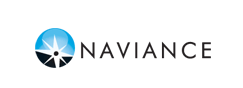 Carlisle High SchoolStudent Checklist  – 12th Grade 2017-2018Family Connection